  環球科技大學教師進行產業研習或研究作業要點流程圖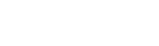 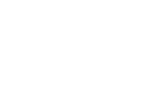 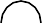 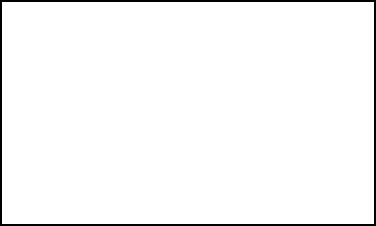 法源依據:技術及職業教育法104年11月18日公布技專校院教師進行產業研習或研究實施辦法104年11月18日訂定教育部補助技專校院辦理教師產業研習研究實施要點108年03月25日修正環球科技大學教師進行產業研習或研究作業要點106年07月訂定環球科技大學獎助改善師資運用辦法108年01月修正